2.3.Участие педагогического работника в профессиональных конкурсах педагогического и исполнительского мастерства (призовые места)Международный уровеньДиплом и звание Лауреата I степени в номинации: инструментальный жанр Межрегиональный конкурс –искусств «Золотой звездопад»  г Омск 2020Межрегиональный уровень      1.Лауреат III степени в направлении «Исполнительское искусство» в номинации «Ансамблевое исполнительство» в Межрегиональном конкурс-фестиваля композиторов и исполнителей им. Владимира Тока 2018       2.Диплом 4 место в направлении «Исполнительское искусство» в номинации «Оркестры» в Межрегиональном конкурс-фестиваля композиторов и исполнителей им. Владимира Тока 2016 г.          3.Лауреат II степени музыкального конкурса в номинации «Инструментальный фольклор» в III   Межрегиональный фестиваль русской культуры на Малом Енисее «Верховье» 2018 г.Региональный уровеньДиплом лауреата I степени в Республиканском конкурсе оркестров русских народных инструментов «Мелодии струн серебряных гор»2019Диплом лауреата I степени в республиканском конкурсе –фестиваля исполнительского мастерства преподавателей образовательных учреждений сфере культуры и искусства Республики Тыва «Педагогические достижения» в номинации «Инструментальное исполнительство» (малые ансамбли) 2016 г.Диплом в Республиканском фестивале народного творчества «Салют победы» посвященный 70-летию победы Великой Отечественной войне в номинации «Лучший оркестр» 2015г.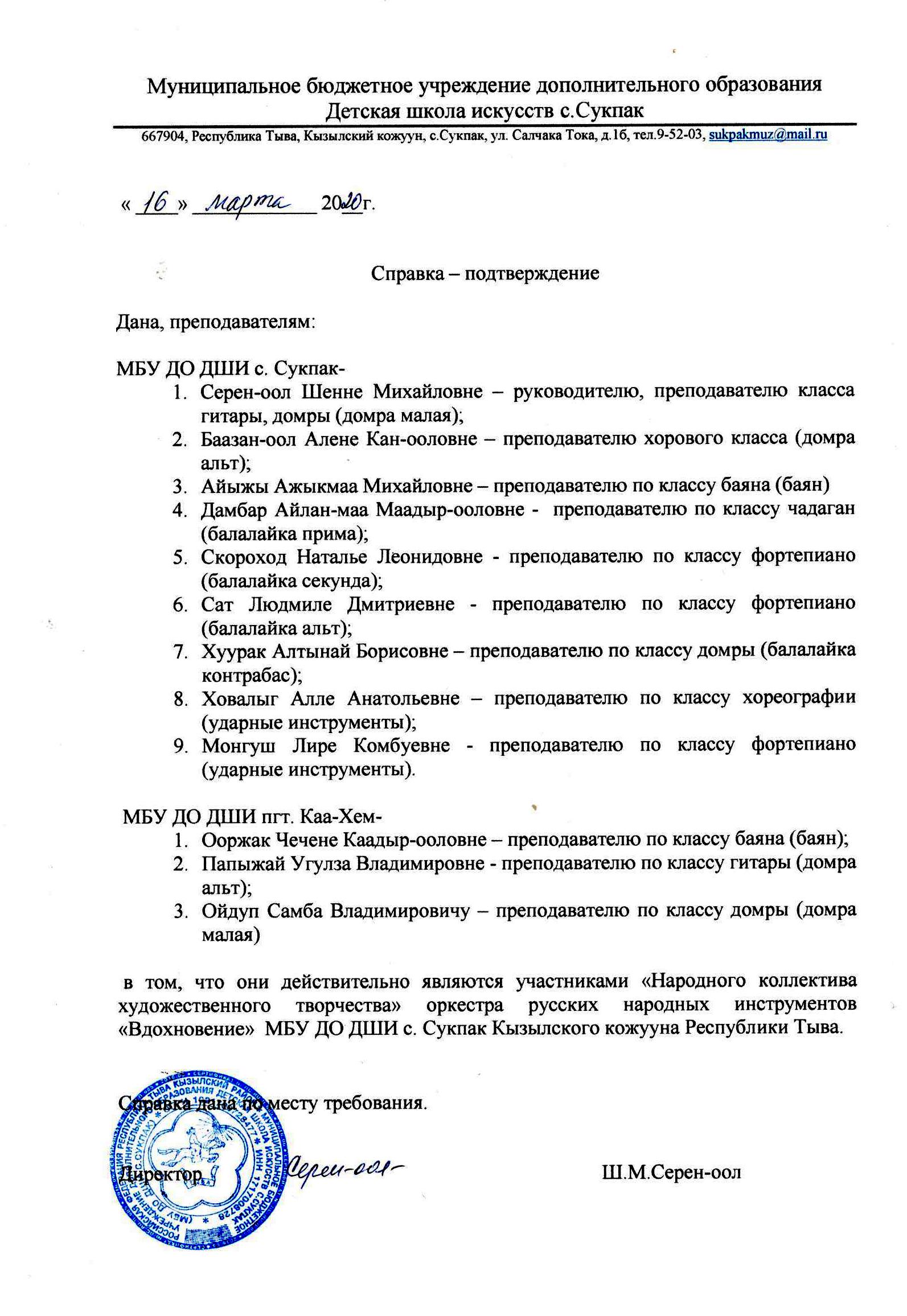 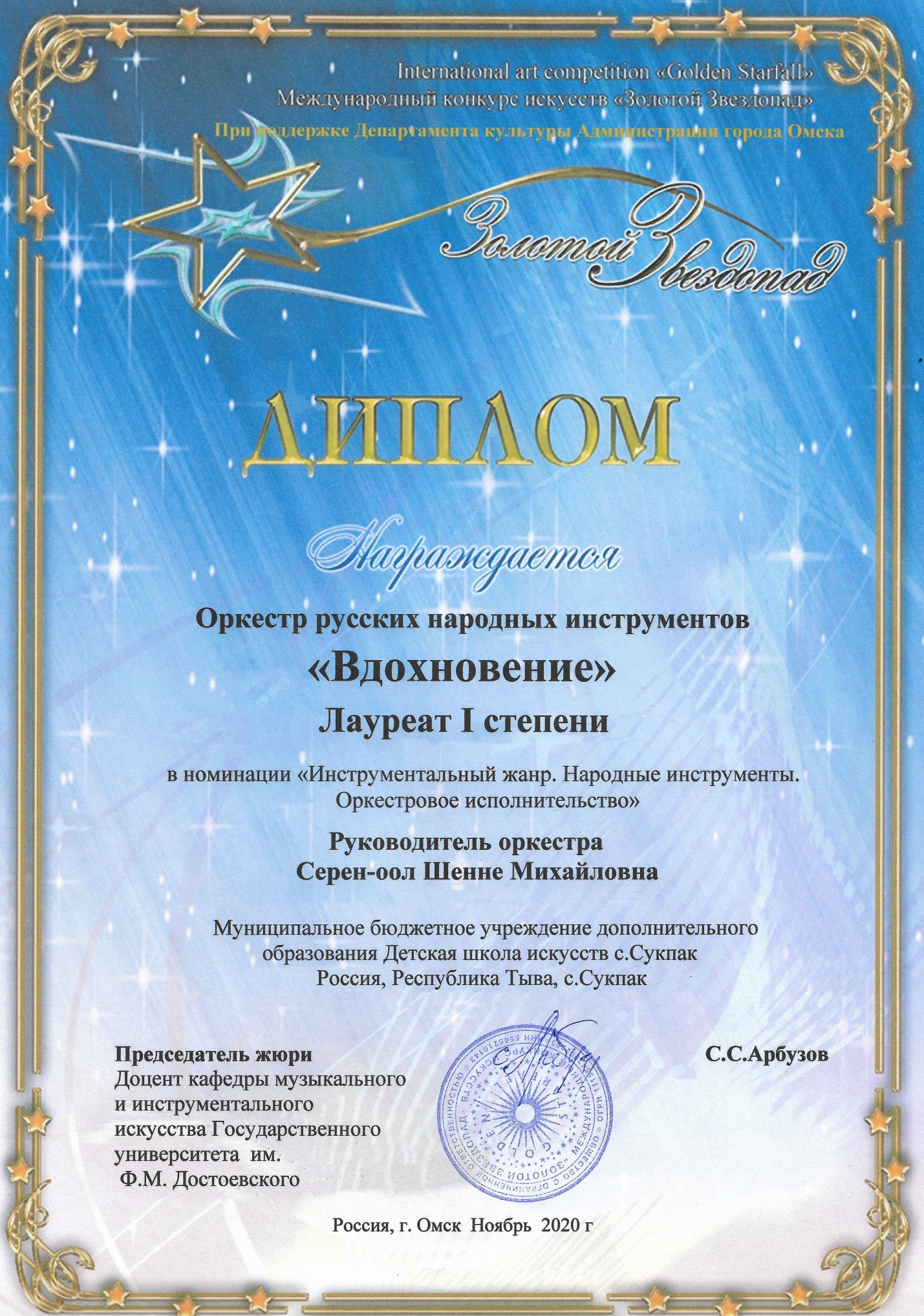 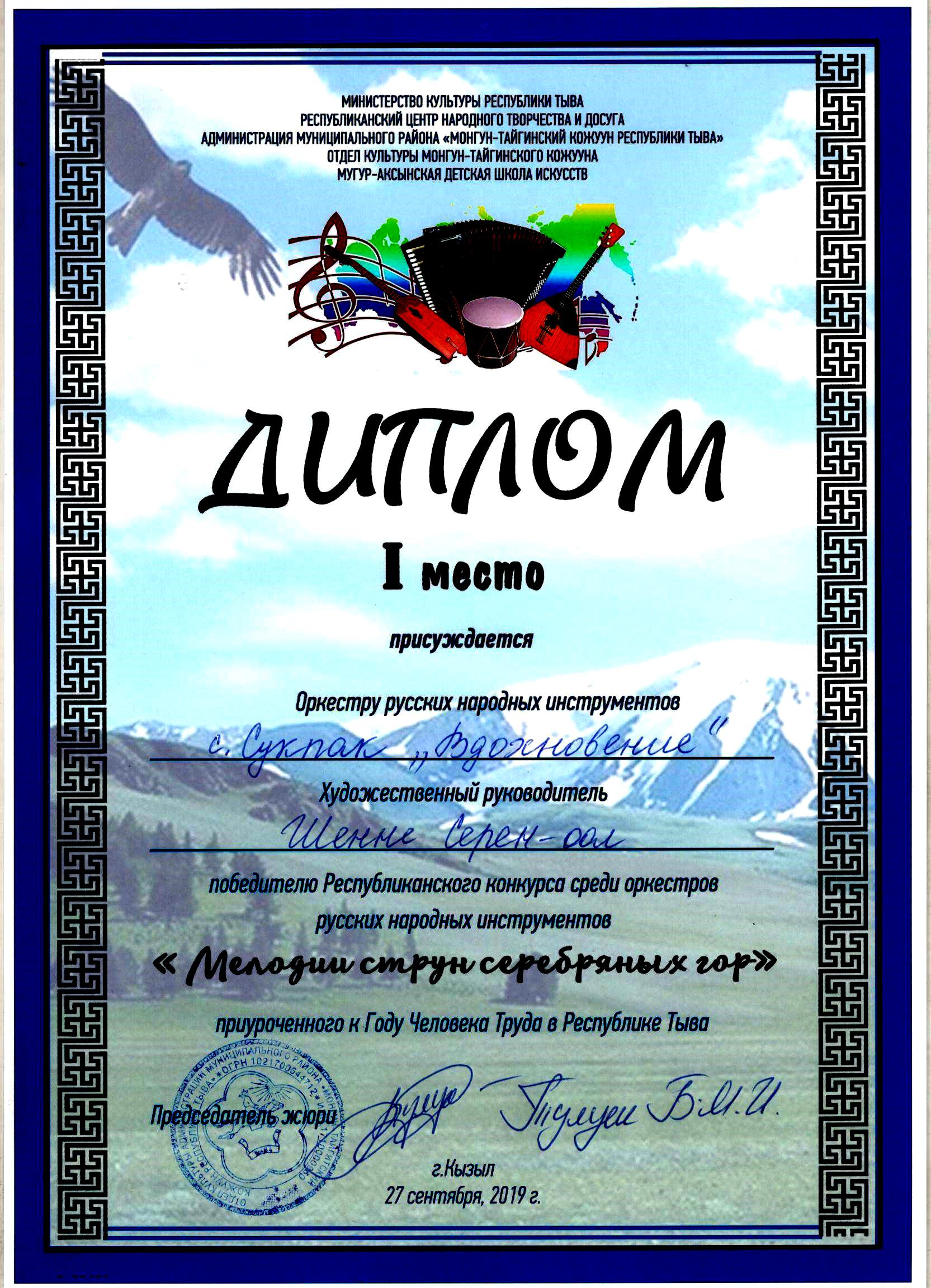 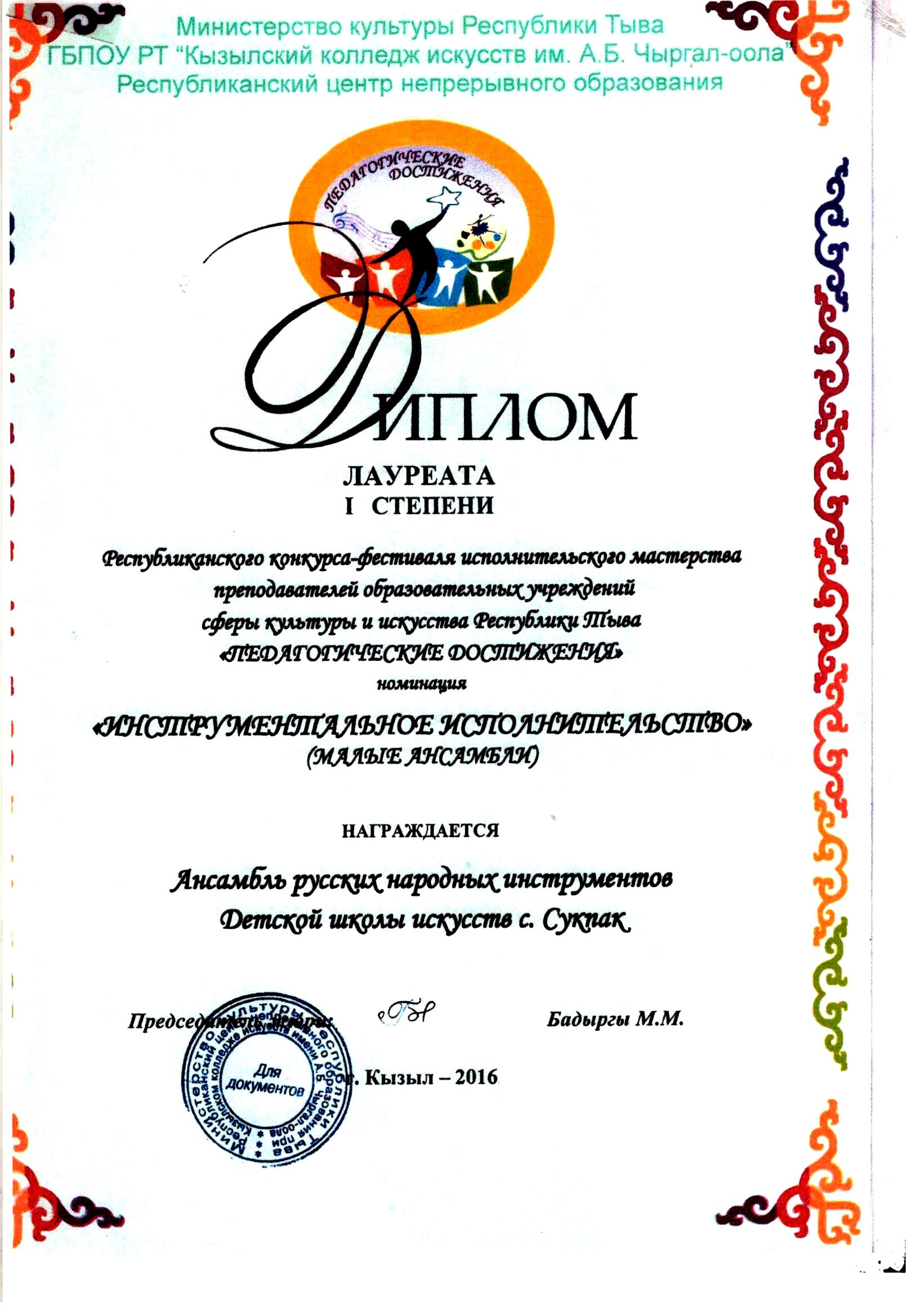 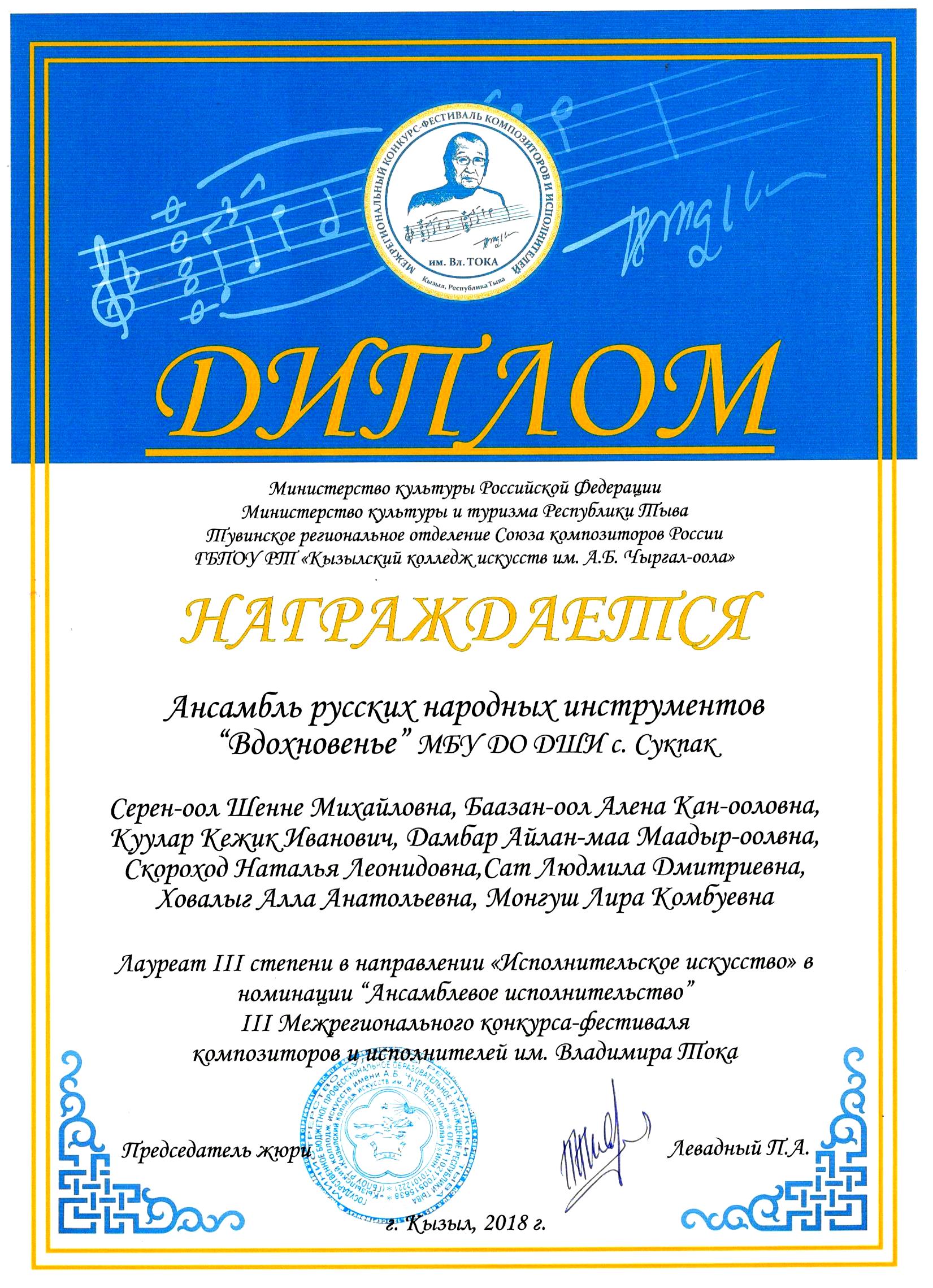 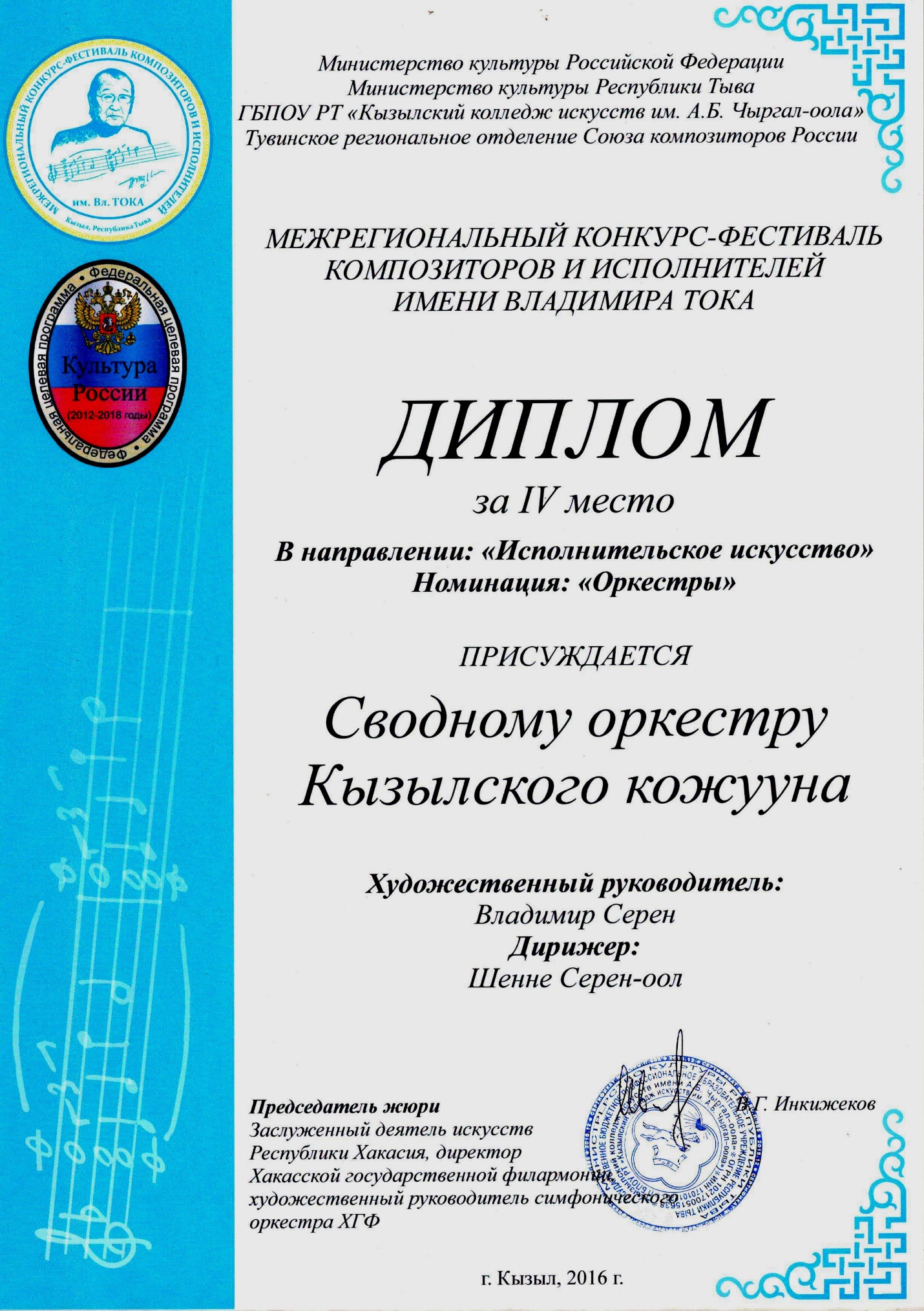 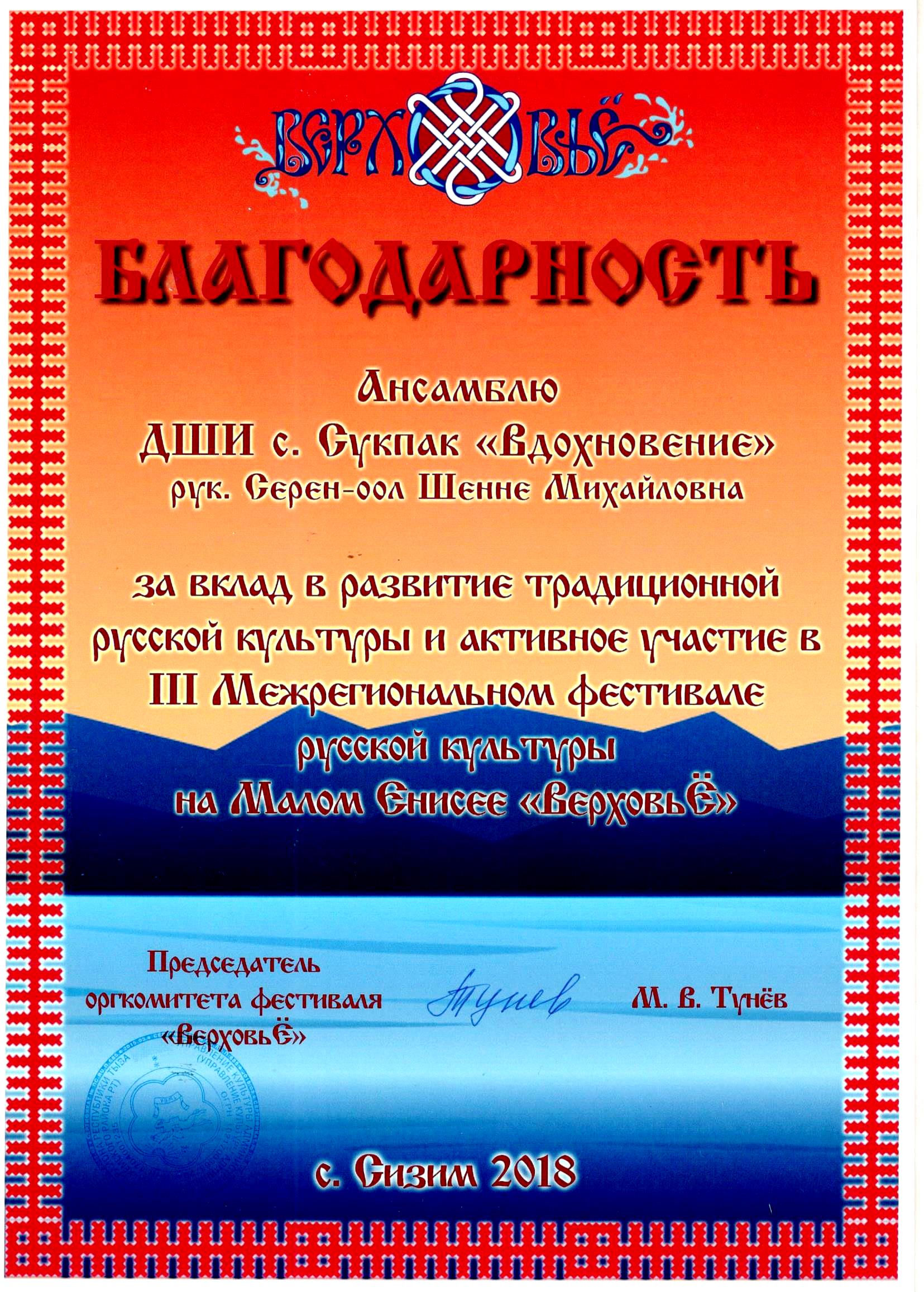 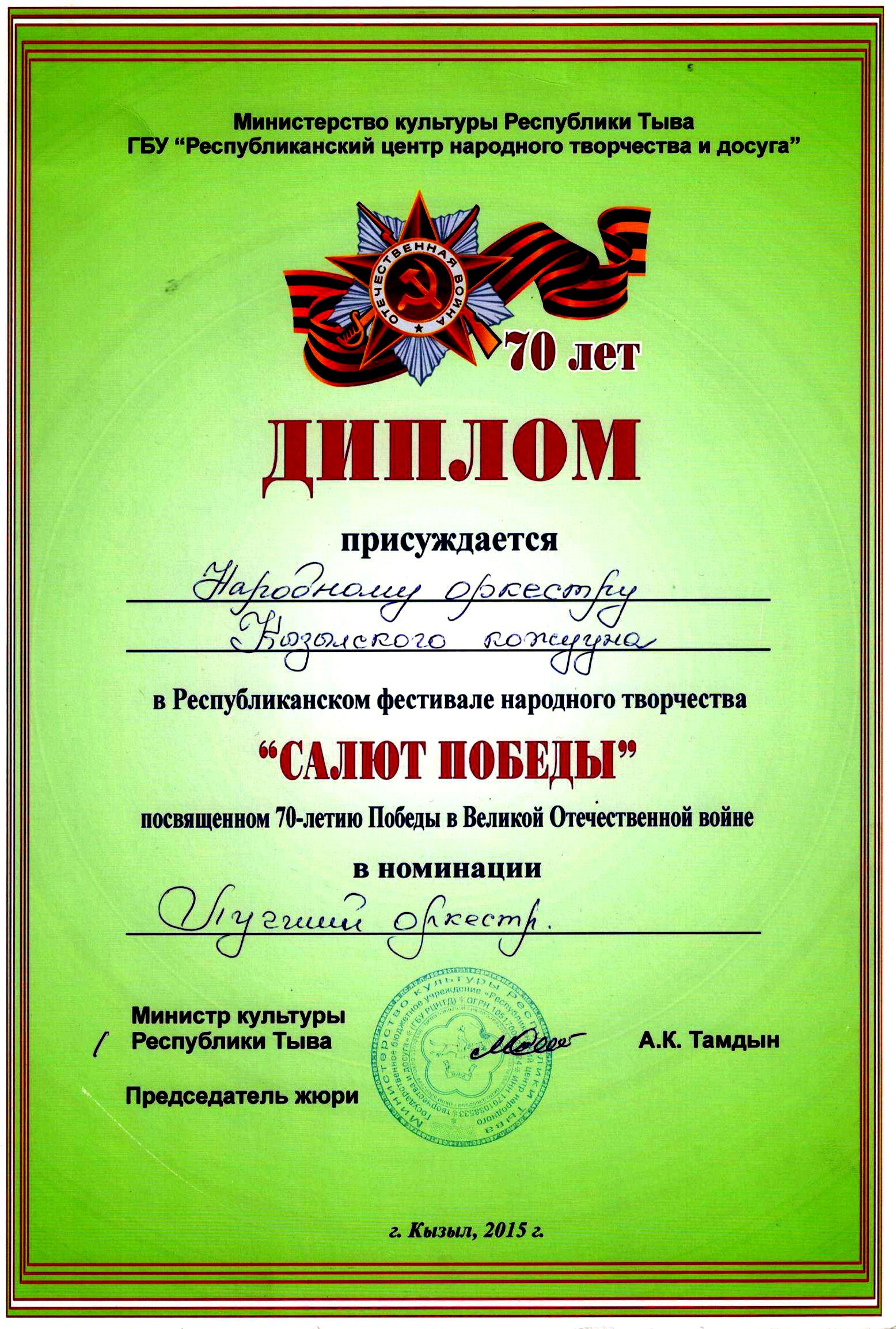 